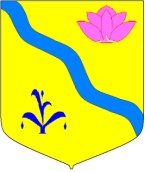 АДМИНИСТРАЦИЯ КИРОВСКОГО МУНИЦИПАЛЬНОГО РАЙОНАПОСТАНОВЛЕНИЕ12.12.2019пгт. Кировский                                    № 281Об утверждении административного регламента по предоставлению муниципальной услуги «Принятие решения о подготовке документации по планировке территории (проекта планировки территории и (или) проекта межевания территории) на основании предложений физических или юридических лиц о подготовке документации по планировке территории»на территории сельских поселений Кировского муниципального района.В соответствии с Федеральным законом от 27.07.2010 N 210-ФЗ "Об организации предоставления государственных и муниципальных услуг", Порядком разработки, согласованияи одобрения типовых административных регламентов предоставления муниципальных услуг органами местного самоуправлениямуниципальных образований Приморского края, утверждённого врио вице-губернатора Приморского края Богданенко К.С., Постановлением администрации Кировского муниципального района от 15.01.2016 № 5 "О Порядке разработки и утверждения административных регламентов муниципальных услуг, оказываемых администрацией Кировского муниципального района и муниципальными учреждениями администрации Кировского муниципального района", руководствуясь ст. 24 Устава Кировского муниципального района, принятого решением Думы Кировского муниципального района от 08.07.2005 № 126 (в действующей редакции решения Думы Кировского муниципального района N 187-НПА от 27.06.2019), администрация Кировского муниципального районаПОСТАНОВЛЯЕТ:1. Утвердить административный регламент администрации Кировского муниципального района по предоставлению муниципальной услуги «Принятие решения о подготовке документации по планировке территории (проекта планировки территории и (или) проекта межевания территории) на основании предложений физических или юридических лиц о подготовке документации по планировке территории» на территории сельских поселений Кировского муниципального района.      2. Руководителю аппарата администрации Кировского муниципального района Л.А. Тыщенко разместить настоящее Постановление на сайте администрации Кировского муниципального района.     3. Управлению муниципальной собственности, архитектуры и правовой экспертизы администрации Кировского муниципального района организовать работу по предоставлению муниципальной услуги в соответствии с требованиями административного регламента.      4. Контроль над исполнением данного Постановления возложить на начальника Управления муниципальной собственности, архитектуры и правовой экспертизы администрации Кировского муниципального района Шелкова И.А.Глава Кировского муниципального района -глава администрации Кировскогомуниципального района                                      И.И. ВотяковСписок изменяющих документов(в редакции Постановления администрации Кировского муниципального района от ____________ № _________)АДМИНИСТРАТИВНЫЙ РЕГЛАМЕНТПРЕДОСТАВЛЕНИЯ МУНИЦИПАЛЬНОЙ УСЛУГИ«ПРИНЯТИЕ РЕШЕНИЯ О ПОДГОТОВКЕ ДОКУМЕНТАЦИИ ПО ПЛАНИРОВКЕ ТЕРРИТОРИИ (ПРОЕКТА ПЛАНИРОВКИ ТЕРРИТОРИИ И (ИЛИ) ПРОЕКТА МЕЖЕВАНИЯ ТЕРРИТОРИИ) НА ОСНОВАНИИ ПРЕДЛОЖЕНИЙ ФИЗИЧЕСКИХ ИЛИ ЮРИДИЧЕСКИХ ЛИЦ О ПОДГОТОВКЕ ДОКУМЕНТАЦИИ ПО ПЛАНИРОВКЕ ТЕРРИТОРИИ» НА ТЕРРИТОРИИ СЕЛЬСКИХ ПОСЕЛЕНИЙ КИРОВСКОГО МУНИЦИПАЛЬНОГО РАЙОНА.I. ОБЩИЕ ПОЛОЖЕНИЯПредмет регулирования административного регламента1.1. Настоящий административный регламент предоставления муниципальной услуги «Принятие решения о подготовке документации по планировке территории (проекта планировки территории и (или) проекта межевания территории) на основании предложений физических или юридических лиц о подготовке документации по планировке территории» (далее – Регламент, муниципальная услуга), устанавливает стандарт предоставления муниципальной услуги, состав, сроки и последовательность административных процедур (действий) при предоставлении муниципальной услуги, требования к порядку их выполнения, порядок, формы контроля за исполнением Регламента, досудебный (внесудебный) порядок обжалования решений и действий (бездействия)администрации Кировского муниципального района (далее – Администрация)(наименование муниципального образования)предоставляющей муниципальную услугу, должностного лица Администрации, предоставляющего муниципальную услугу, либо муниципального служащего Администрации, многофункционального центра (далее – МФЦ), либо работника МФЦ.Круг заявителей2.1. Муниципальная услуга предоставляется физическому/юридическому лицу (его представителю, полномочия которого оформляются в порядке, установленном законодательством Российской Федерации), заинтересованному в подготовке документации по планировке территории (проекта планировки территории и (или) проекта межевания территории)                                   Кировского муниципального района                                  ,(наименование муниципального образования)(далее соответственно – заявитель, ДПТ) в пределах полномочий, установленных Градостроительным кодексом Российской Федерации.Требования к порядку информирования о предоставлении муниципальной услуги3.1. Порядок получения информации по вопросам предоставления муниципальной услугиИнформирование о порядке предоставления муниципальной услуги осуществляется:при личном обращении заявителя непосредственно в Администрацию;при личном обращении заявителя в многофункциональные центры, расположенные на территории Приморского края, информация о которых размещена в информационно-телекоммуникационной сети «Интернет» на официальном сайте www.mfc-25.ru, в случае, если муниципальная услуга предоставляется МФЦ или с его участием, в соответствии с соглашением о взаимодействии между МФЦ и Администрацией;с использованием средств телефонной, почтовой связи;на официальном сайте Администрации в информационно-телекоммуникационной сети «Интернет» (далее – официальный сайт Администрации);с использованием федеральной государственной информационной системы «Единый портал государственных и муниципальных услуг (функций)» (далее - Единый портал) (www.gosuslugi.ru) и (или) региональной государственной информационной системы «Региональный портал государственных и муниципальных услуг (функций) (далее – Региональный портал) (https://www.gosuslugi.ru/r/primorsky).3.2. Порядок, форма, место размещения и способы получения справочной информацииСведения о местах нахождения, почтовых адресах, контактных телефонах, адресах электронной почты, графике работы Администрации расположены на официальном сайте Администрации, его версии, доступной для лиц со стойкими нарушениями функции зрения.Сведения о месте нахождения, графике работы, адресе электронной почты, контактных телефонах МФЦ расположены на сайте www.mfc-25.гu . 3.3. В информационно-телекоммуникационных сетях, доступ к которым не ограничен определенным кругом лиц (включая сеть «Интернет»), в том числе на официальном сайте Администрации и на альтернативных версиях сайтов, а также на Едином портале и (или) Региональном портале, на информационных стендах Администрации размещается справочная информация (по форме согласно приложению № 1 к настоящему Регламенту):а) место нахождения, график работы структурных подразделений Администрации, адрес официального сайта Администрации;б) адрес электронной почты Администрации, структурных подразделений Администрации;в) номера телефонов структурных подразделений Администрации, извлечения из законодательных и иных нормативных правовых актов, содержащих нормы, регулирующие деятельность по предоставлению муниципальной услуги;г) перечень документов, представляемых заявителем, а также требования, предъявляемые к этим документам;д) образец (форма) заявления о предоставлении муниципальной услуги;е) основания для отказа в предоставлении муниципальной услуги;ж) порядок предоставления муниципальной услуги;з) порядок подачи и рассмотрения жалобы.3.4. Информация о ходе предоставления муниципальной услуги, о порядке подачи и рассмотрении жалобы может быть получена на личном приеме, в МФЦ, в информационно-телекоммуникационных сетях, доступ к которым не ограничен определенным кругом лиц (включая сеть «Интернет»), в том числе с использованием Единого портала и (или) Регионального портала, а также с использованием почтовой, телефонной связи.II. СТАНДАРТ ПРЕДОСТАВЛЕНИЯ МУНИЦИПАЛЬНОЙ УСЛУГИ4. Наименование муниципальной услуги4.1. Наименование муниципальной услуги: «Принятие решения о подготовке документации по планировке территории (проекта планировки территории и (или) проекта межевания территории) на основании предложений физических или юридических лиц о подготовке документации по планировке территории».5. Наименование органа, предоставляющего муниципальную услугу5.1. Предоставление муниципальной услуги осуществляется Администрацией.5.2. Организация предоставления муниципальной услуги осуществляется, в том числе в электронном виде через Единый портал и (или) Региональный портал, а также через МФЦ в соответствии с соглашением о взаимодействии, заключенным между МФЦ и Администрацией.5.3. Запрещается требовать от заявителя осуществления действий, в том числе согласований, необходимых для получения муниципальной услуги и связанных с обращением в иные государственные органы, органы местного самоуправления, организации.6. Описание результатов предоставления муниципальной услуги6.1. Результатом предоставления муниципальной услуги является:а) решение Администрации о подготовке документации по планировке территории (проекта планировки территории и (или) проекта межевания территории) (далее – решение о подготовке ДПТ);б) письмо об отказе в принятии решения о подготовке документации по планировке территории (проекта планировки территории и (или) проекта межевания территории) (далее – письмо об отказе в принятии решения о подготовке ДПТ).6.2. Результат предоставления муниципальной услуги изготавливается в двух экземплярах, один из которых выдается заявителю, второй хранится в Администрации. 6.3. Выдача заявителю документа, являющегося результатом предоставления муниципальной услуги, осуществляется одним из следующих способов (определенным заявителем при подаче заявления):выдается заявителю в форме документа на бумажном носителе;направляется заявителю в форме электронного документа на адрес электронной почты, указанной в заявлении;выдается в форме электронного документа, подписанного электронной подписью, в случае, если это указано в заявлении о предоставлении услуги, кроме случаев выдачи результата предоставления услуги через МФЦ;направляется заказным почтовым отправлением с уведомлением о вручении в адрес заявителя (в случае возврата почтовых отправлений разрешение на строительство или письмо об отказе в выдаче разрешения на строительство остается в Администрации и повторно не направляется);выдается заявителю в форме электронного документа путем его записи на съемный носитель информации (кроме случаев выдачи результата предоставления муниципальной услуги через МФЦ). При записи на съемный носитель информации или направлении экземпляра электронного документа на адрес электронной почты, электронный документ подписывается усиленной квалифицированной электронной подписью должностного лица7. Срок предоставления муниципальной услуги7.1. Муниципальная услуга предоставляется в течение десяти рабочих дней со дня регистрациив Администрации заявления заявителяо принятии решения о подготовке ДПТ.Администрация в течение десяти рабочих дней со дня регистрации в Администрации заявления заявителя о принятии решения о подготовке ДПТ направляет заявителю способом, определенным им при подаче заявления, результат предоставления муниципальной услуги, предусмотренный настоящим Регламентом.8. Нормативные правовые акты, регулирующие предоставление муниципальной услуги8.1. Перечень нормативных правовых актов, регулирующих предоставление муниципальной услуги, размещен на официальном сайте Администрации, в Федеральном реестре государственных и муниципальных услуг (функций), на Едином портале и (или) Региональном портале.9. Исчерпывающий перечень документов, необходимых в соответствии с законодательными или иными нормативными правовыми актами для предоставления муниципальной услуги 9.1. При личном обращении заявителя с заявлением о предоставлении муниципальной услуги и (или) за получением результата муниципальной услуги предъявляется документ, удостоверяющий личность. Данный документ предъявляется заявителем для удостоверения личности заявителя и для сличения данных, содержащихся в заявлении, и возвращается владельцу в день их приема.9.2. Перечень документов, которые заявитель должен предоставить самостоятельно:а) заявление о принятии решения о подготовке документации по планировке территории (приложение № 2 к настоящему Регламенту); б) документ, подтверждающий полномочия представителя заявителя (в случае, если заявление о предоставлении муниципальной услуги направлено представителем заявителя); в) заверенный перевод на русский язык документов о государственной регистрации юридического лица в соответствии с законодательством иностранного государства в случае, если заявителем является иностранное юридическое лицо;г) проект задания на подготовку проекта планировки территории в составе ДПТ (приложение № 3 к настоящему Регламенту);д) проект задания на выполнение инженерных изысканий, необходимых для подготовки ДПТ, составленное в соответствии с пунктом 7 Правил выполнения инженерных изысканий, необходимых для подготовки документации по планировке территории, утвержденных постановлением Правительства Российской Федерации от 31.03.2017 № 402 «Об утверждении Правил выполнения инженерных изысканий, необходимых для подготовки документации по планировке территории, перечня видов инженерных изысканий, необходимых для подготовки документации по планировке территории, и о внесении изменений в постановление Правительства Российской Федерации от 19.01.2006 № 20» (далее – постановление Правительства РФ от 31.03.2017 № 402» (если необходимость выполнения инженерных изысканий предусмотрена постановлением Правительства РФ от 31.03.2017 № 402).В случае отсутствия необходимости выполнения инженерных изысканий для подготовки ДПТ, заявитель вместе с заявлением и проектом задания на подготовку проекта планировки территории направляет в Администрацию пояснительную записку, содержащую обоснование отсутствия такой необходимости.9.3. Перечень документов, которые заявитель вправе предоставить по собственной инициативе, так как они подлежат предоставлению в рамках межведомственного информационного взаимодействия:а) сведения из Единого государственного реестра недвижимости (кадастровый план территории, в отношении которой планируется подготовка ДПТ);9.4. Документы, указанные в пункте 9.3 настоящего Регламента, направляются заявителем самостоятельно, если указанные документы (их копии или сведения, содержащиеся в них) отсутствуют в Едином государственном реестре недвижимости.9.5. Для предоставления муниципальнойуслугизапрещается требовать:а) представления документов и информации или осуществления действий, представление или осуществление которых не предусмотрено нормативными правовыми актами, регулирующими отношения, возникающие в связи с предоставлением муниципальной услуги;б) представления документов и информации, которые в соответствии с нормативными правовыми актами Российской Федерации, нормативными правовыми актами субъектов Российской Федерации и муниципальными правовыми актами находятся в распоряжении Администрации, иных государственных органов, органов местного самоуправления и (или) подведомственных государственным органам и органам местного самоуправления организаций, участвующих в предоставлении муниципальной услуг, за исключением документов, указанных в части 6 статьи 7 Федерального закона от 27.07.2010 № 210-ФЗ «Об организации предоставления государственных и муниципальных услуг»;в) представления документов и информации, отсутствие и (или) недостоверность которых не указывались при первоначальном отказе в приеме документов, необходимых для предоставления муниципальной услуги, либо в предоставлении муниципальной услуги, за исключением случаев, предусмотренных пунктом 4 части 1 статьи 7 Федерального закона от 27.07.2010 № 210-ФЗ «Об организации предоставления государственных и муниципальных услуг».9.6. Документы, предусмотренные пунктами 9.2-9.4 могут быть направлены в электронной форме либо через МФЦ в соответствии с заключенным между Администрацией и МФЦ соглашением.10. Исчерпывающий перечень оснований для отказа в приеме документов, необходимых для предоставления муниципальной услуги:Основаниями для отказа в приеме документов являются: а) заявителем не предъявлен документ, предусмотренный пунктом 9.1 настоящего Регламента;б) отсутствие документа, подтверждающего полномочия представителя заявителя (в случае обращения уполномоченного представителя заявителя);в) обращение представителя заявителя, у которого отсутствуют полномочия обращения за муниципальной услугой, определенные в представленной им доверенности;г) текст, представленного заявителем заявления не поддается прочтению, исполнен карандашом, имеет подчистки и исправления, не заверенные в установленном порядке; в заявлении не указаны фамилия, имя, отчество (при наличии) заявителя, почтовый адрес или адрес электронной почты либо номер телефона, по которому можно связаться с заявителем.Специалист, уполномоченный на прием заявлений, уведомляет заявителя о наличии оснований для отказа в приеме документов, объясняет заявителю содержание выявленных недостатков в представленных документах и предлагает принять меры по их устранению.Исчерпывающий перечень оснований для приостановления, отказа в предоставлении муниципальной услуги11.1. Оснований для приостановленияпредоставлениямуниципальной услуги действующим законодательством не предусмотрено.11.2. Исчерпывающий перечень оснований дляотказа в предоставлении муниципальной услуги:а) отсутствуют или представлены не в полном объеме документы, необходимые для принятия решения о подготовке ДПТ в соответствии с пунктами 9.1 и 9.2 настоящего Регламента;б) принятие испрашиваемого решения о подготовке ДПТ осуществляется самостоятельно согласно части 1.1 статьи 45 Градостроительного кодекса Российской Федерации;в) решение о подготовке ДПТ испрашивается в отношении территории, границы которой полностью или частично расположены в границах территории, в отношении которой решение о подготовке документации по планировке территории (проекта планировки территории и (или) проекта межевания территории) ранее принято уполномоченным федеральным органом исполнительной власти, органом исполнительной власти субъекта Российской Федерации, Администрацией;г) решение о подготовке ДПТ испрашивается в отношении территории, границы которой  полностью или частично расположены в границах территории особой экономической зоны, установленной  в соответствии с законодательством Российской Федерации.д) решение о подготовке ДПТ испрашивается в отношении территории, границы которой  полностью или частично расположены в границах территории опережающего социально-экономического развития, установленной  в соответствии с законодательством Российской Федерации;е) полномочия Администрации по принятию решения о подготовке документации по планировке территории перераспределены в соответствии со статьей 8.2 Градостроительного кодекса Российской Федерации в порядке, предусмотренном частью 1.2 статьи 17 Федерального закона от 6 октября 2013 года № 131-ФЗ «Об общих принципах организации местного самоуправления в Российской Федерации».12.Размер платы, взимаемой с заявителя при предоставлении муниципальной услуги12.1. Муниципальная услуга предоставляется бесплатно.13. Максимальный срок ожидания в очереди при подаче заявления о предоставлении муниципальной услуги и при получении результата предоставления муниципальной услуги13.1. Максимальный срок ожидания в очереди при подаче заявленияо принятии решения о подготовке ДПТ либо при получении результата предоставления муниципальной услуги не превышает 15 минут.14.Срок регистрации заявления о предоставлении муниципальной услуги 14.1. Заявлениео предоставлении муниципальной услуги, поданное заявителем при личном обращении в Администрацию или МФЦ, регистрируется в день обращения заявителя). При этом продолжительность приема при личном обращении заявителя не должна превышать 15 минут.14.2. Заявления, поступившие в Администрацию с использованием электронных средств связи, в том числе через Единый портал и (или) Региональный портал, регистрируются в течение 1 рабочего дня с момента поступления.15. Требования к помещениям, в которых предоставляется муниципальная услуга, к залу ожидания, местам для заполнения запросов о предоставлении муниципальной услуги, информационным стендам с образцами их заполнения и перечнем документов, необходимых для предоставления муниципальной услуги, в том числе к обеспечению доступности для инвалидов указанных объектов в соответствии с законодательством Российской Федерации о социальной защите инвалидов15.1. Общие требования к помещениям, в которых предоставляется муниципальная услуга, к залу ожидания, местам для заполнения запросов о предоставлении муниципальной услуги, информационным стендам.Вход в помещения, в которых предоставляется муниципальная услуга, (далее - объект) должен быть оборудован информационной табличкой (вывеской), содержащей информацию о наименовании и режиме работы Администрации, МФЦ.Вход и выход из объекта оборудуются соответствующими указателями с автономными источниками бесперебойного питания.Зал ожидания должен соответствовать санитарно-эпидемиологическим правилам и нормам. Количество мест в зале ожидания определяется, исходя из фактической загрузки и возможностей для их размещения в здании, но не может быть менее 3-х мест.Зал ожидания укомплектовывается столами, стульями (кресельные секции, кресла, скамьи).Места для заполнения запросов о предоставлении муниципальной услуги обеспечиваются бланками заявлений, образцами для их заполнения, раздаточными информационными материалами, канцелярскими принадлежностями, укомплектовываются столами, стульями (кресельные секции, кресла, скамьи).Помещения для приема заявителей оборудуются информационными стендами или терминалами, содержащими сведения, указанные в пункте («Порядок информирования о предоставлении муниципальной услуги») настоящего Регламента, в визуальной, текстовой и (или) мультимедийной формах. Оформление визуальной, текстовой и (или) мультимедийной информации должно соответствовать оптимальному зрительному и слуховому восприятию этой информации гражданами.Прием документов и выдача результатов предоставления муниципальной услуги осуществляется в специально оборудованных для этих целей помещениях, которые должны обеспечивать возможность реализации прав заявителей на предоставление муниципальной услуги, соответствовать комфортным условиям для заявителей и оптимальным условиям работы специалистов, участвующих в предоставлении муниципальной услуги.Специалисты, ответственные за предоставление муниципальной услуги, на рабочих местах обеспечиваются табличками с указанием фамилии, имени, отчества (отчество указывается при его наличии) и занимаемой должности.15.2. Требования к обеспечению доступности для инвалидов объектов, зала ожидания, места для заполнения запросов о предоставлении муниципальной услуги, информационных стендов.Для лиц с ограниченными возможностями здоровья обеспечиваются:а) возможность беспрепятственного входа в объекты и выхода из них;б) возможность самостоятельного передвижения по территории объекта в целях доступа к месту предоставления муниципальной услуги, в том числе с помощью работников объекта, предоставляющих муниципальные услуги, ассистивных и вспомогательных технологий, а также сменного кресла-коляски;в) возможность посадки в транспортное средство и высадки из него перед входом в объект, в том числе с использованием кресла-коляски и, при необходимости, с помощью работников объекта;г) содействие инвалиду при входе в объект и выходе из него, информирование инвалида о доступных маршрутах общественного транспорта;д) сопровождение инвалидов, имеющих стойкие расстройства функции зрения и самостоятельного передвижения по территории объекта и оказание им помощи в помещениях, где предоставляется муниципальная услуга;е) надлежащее размещение носителей информации, необходимой для обеспечения беспрепятственного доступа инвалидов к объектам и услугам, с учетом ограничений их жизнедеятельности, в том числе дублирование необходимой для получения услуги звуковой и зрительной информации, а также надписей, знаков и иной текстовой и графической информации знаками, выполненными рельефно-точечным шрифтом Брайля;ж) допуск сурдопереводчика и тифлосурдопереводчика;з) допуск собаки-проводника в здания, где предоставляется муниципальная услуга, при наличии документа, подтверждающего ее специальное обучение, выданного по форме и в порядке, утвержденных Приказом Министерства труда и социальной защиты Российской Федерации от 22 июня 2015 года № 386н;	и) оказание инвалидам помощи в преодолении барьеров, мешающих получению ими муниципальной услуги наравне с другими лицами.В залах ожидания должно быть предусмотрено не менее одного места для инвалида, передвигающегося на кресле-коляске или пользующегося костылями (тростью), а также для его сопровождающего.Информационные стенды, а также столы (стойки) для оформления документов размещаются в местах, обеспечивающих свободный доступ к ним лиц, имеющих ограничения к передвижению, в том числе инвалидов - колясочников.С целью правильной и безопасной ориентации заявителей - инвалидов в помещениях объекта на видных местах должны быть размещены тактильные мнемосхемы, отображающие план размещения данных помещений, а также план эвакуации граждан в случае пожара.Территория, прилегающая к объекту, оборудуется, по возможности, местами для парковки автотранспортных средств, включая автотранспортные средства инвалидов.Личный уход за получателем муниципальной услуги из числа инвалидов (медицинские процедуры, помощь в принятии пищи и лекарств, в выполнении санитарно-гигиенических процедур) обеспечивается инвалидом самостоятельно либо при помощи сопровождающих лиц.15.3. Положения подпункта 15.2 настоящего Регламента в части обеспечения доступности для инвалидов объектов применяется с 1 июля 2016 года исключительно ко вновь вводимым в эксплуатацию или прошедшим реконструкцию, модернизацию указанным объектам.16. Показатели доступности и качества муниципальной услуги16.1. Показателями доступности и качества муниципальной услуги определяются как выполнение Администрацией взятых на себя обязательств по предоставлению муниципальной услуги в соответствии со стандартом ее предоставления и оцениваются следующим образом:а) доступность:% (доля) заявителей, ожидающих получения муниципальной услуги в очереди не более 15 минут, - 100 процентов;% (доля) заявителей, удовлетворенных полнотой и доступностью информации о порядке предоставления муниципальной услуги, - 90 процентов;% (доля) заявителей, для которых доступна информация о получении муниципальной услуги с использованием информационно-телекоммуникационных сетей, доступ к которым не ограничен определенным кругом лиц (включая сеть «Интернет»), - 100 процентов;% (доля) случаев предоставления муниципальной услуги в установленные сроки со дня поступления заявки – 100 процентов;% (доля) заявителей, имеющих доступ к получению муниципальной услуги по принципу «одного окна» по месту пребывания, в том числе в МФЦ – 90 процентов;б) качество:% (доля) заявителей, удовлетворенных качеством информирования о порядке предоставления муниципальной услуги, в том числе в электронном виде – 90 процентов;% (доля) заявителей, удовлетворенных качеством предоставления муниципальной услуги, - 90 процентов.III. СОСТАВ, ПОСЛЕДОВАТЕЛЬНОСТЬ И СРОКИ ВЫПОЛНЕНИЯ АДМИНИСТРАТИВНЫХ ПРОЦЕДУР, ТРЕБОВАНИЯ К ПОРЯДКУ ИХ ВЫПОЛНЕНИЯ, В ТОМ ЧИСЛЕ ОСОБЕННОСТИ ВЫПОЛНЕНИЯ АДМИНИСТРАТИВНЫХ ПРОЦЕДУР В ЭЛЕКТРОННОЙ ФОРМЕ, А ТАКЖЕ ОСОБЕННОСТИ ВЫПОЛНЕНИЯ АДМИНИСТРАТИВНЫХ ПРОЦЕДУР В МНОГОФУНКЦИОНАЛЬНЫХ ЦЕНТРАХ17. Исчерпывающий перечень административных процедур17.1. Предоставление муниципальной услуги включает в себя следующие административные процедуры:прием и регистрация заявления о принятии решения о подготовке ДПТ и прилагаемых к нему документов (далее – заявление о подготовке ДПТ), консультирование по порядку и срокам предоставления муниципальной услуги;рассмотрение заявления о подготовке ДПТ в Администрации;межведомственное взаимодействие для сбора документов, необходимых для предоставления муниципальной услуги; подготовка и направление заявителю решения о подготовке ДПТ либо об отказе в принятии такого решения.17.2. Принятие решения о внесении изменений в ДПТ, предусмотренного частью 21 статьи 45 Градостроительного кодекса Российской Федерации, осуществляется в соответствии с положениями настоящего Регламента, регламентирующими принятие решения о подготовке ДПТ.18. Последовательность и сроки выполнения административной процедуры18.1. Прием и регистрация заявления о принятии решения о подготовке ДПТ, консультирование по порядку и срокам предоставления муниципальной услугиОснованием для начала административнойпроцедуры является направление заявителем в Администрацию заявления о подготовке ДПТ. Должностное лицо Администрации, на которое возложены обязанности по приему документов в соответствии с его должностным регламентом, в день поступления заявления о подготовке ДПТ (срок выполнения действия не более 15 минут):а) проверяет документ, удостоверяющий личность заявителя, а для представителя заявителя – документ, удостоверяющий право (полномочие) представителя заявителя, и документ, удостоверяющий личность представителя заявителя;б) проверяет наличие всех документов, необходимых для предоставления муниципальной услуги в соответствии с настоящим Регламентом.Должностное лицо Администрации, на которое возложены обязанности по регистрации документов в соответствии с его должностным регламентом, в день поступления заявления и прилагаемых к нему документов (срок выполнения действия не более 15 минут) регистрирует заявление по правилам делопроизводства.Должностное лицо Администрации, на которое возложены обязанности по консультированию по порядку и срокам предоставления муниципальной услуги в соответствии с его должностным регламентом (срок выполнения действия не более 15 минут) в случае наличия вопросов у заявителя, касающихся порядка и сроков предоставления муниципальной услуги, дает необходимые пояснения.Срок прохождения административной процедуры составляет не более 45 минут в день обращения заявителя.Результатом административной процедуры является регистрация заявления и прилагаемых к нему документов, необходимых для принятия решения о подготовке ДПТ.18.2. Рассмотрение заявления о подготовке ДПТ в АдминистрацииОснованием для начала административной процедуры является поступление ответственному должностному лицу Администрации заявления о подготовке ДПТ.В срок не более одного рабочего дня со дня регистрации заявления о подготовке ДПТ глава муниципального образования (иное уполномоченное лицо) поручает рассмотрение поступившего заявления руководителю структурного подразделения Администрации, ответственному за рассмотрение представленных документов.Руководитель структурного подразделения Администрации, ответственного за рассмотрение заявления о подготовке ДПТ, в течение рабочего дня направляет заявление и прилагаемые документы с соответствующей резолюцией должностному лицу структурного подразделения Администрации, ответственному за рассмотрение документов.Должностное лицо подразделения Администрации, ответственное за рассмотрение заявления и прилагаемых к нему документов проверяет заявление о подготовке ДПТ на соответствие требованиям к комплектности документов.Срок прохождения административной процедуры составляет не более одного рабочего дня с момента поступления ответственному должностному лицу Администрации заявления и прилагаемых к нему документов.Результатом административной процедуры является наличие заявления и прилагаемых к нему документов, проверенных на соответствие требованиям настоящего Регламента к комплектности документов.18.3. Межведомственное взаимодействие для сбора документов, необходимых для предоставления муниципальной услугиОснованием для начала административной процедуры является наличие у ответственного должностного лица Администрации заявления и прилагаемых к нему документов, проверенных на соответствие требованиям настоящего Регламента к комплектности документов.Если заявитель не представил необходимые для предоставления муниципальной услуги документы самостоятельно, для получения таких документов (их копий или сведений, содержащихся в них) должностное лицо подразделения Администрации, ответственное за рассмотрение заявления и прилагаемых к нему документов, направляет межведомственные запросы в государственные органы, органы местного самоуправления и подведомственные государственным органам или органам местного самоуправления организации, в распоряжении которых находятся указанные документы.Государственные органы, органы местного самоуправления и подведомственные государственным органам или органам местного самоуправления организации, в распоряжении которых находятся документы, необходимые для выдачи разрешения на строительство, в срок не позднее трех рабочих дней со дня получения соответствующего межведомственного запроса предоставляют в Администрацию документы (их копий или сведения, содержащиеся в них), необходимые для выполнения муниципальной услуги.Срок прохождения административной процедуры составляет не более пяти рабочих дней со дня получения Администрацией заявления о предоставлении муниципальной услуги.Результатом административнойпроцедуры является поступление в Администрацию запрашиваемых документов (их копий или сведений, содержащихся в них) от уполномоченных органов по системе межведомственного электронного взаимодействия в электронной форме.18.4. Подготовка и направление заявителю решения о подготовке ДПТ либо об отказе в принятии такого решенияОснованием для начала административной процедуры является наличие полного пакета документов, необходимого для рассмотрения заявления о подготовке ДПТ.Должностное лицо, ответственное за рассмотрение заявления о подготовке ДПТ:а) проводит проверку заявления и прилагаемых к нему документов на предмет отсутствия оснований для отказа, предусмотренных пунктом 11.2 настоящего Регламента; б) проводит проверку задания на подготовку проекта планировки территории, задания на выполнения инженерных изысканий, необходимых для подготовки ДПТ, на предмет их соответствия требованиям градостроительного законодательства, настоящему Регламенту;в) осуществляет подготовку и направление на подпись главемуниципального образования(иному уполномоченному лицу) проекта решения о подготовке ДПТ с приложением (задание на подготовку проекта планировки территории и задание на выполнение инженерных изысканий, необходимых для подготовки документации по планировке территории (при необходимости)) либо письма об отказе в принятии такого решения.Глава муниципального образования(иное уполномоченное лицо) подписывает два экземпляра решения о подготовке ДПТ либо письма об отказе в принятии такого решения, согласовывает (в грифе согласования) задание на подготовку проекта планировки территории и задание на выполнение инженерных изысканий (при необходимости). Подписанные экземпляры решения о подготовке ДПТ либо письма об отказе в принятии такого решения регистрируются должностным лицом Администрации.Один экземпляр решения о подготовке ДПТ либо письма об отказе в принятии такого решения остается в Администрации, второй выдается (направляется по почте) заявителю.Согласованное(-ые) задание на подготовку проекта планировки территории и задание на выполнение инженерных изысканий (при необходимости) выдается(-ются) (направляется(-ются) по почте) заявителю.Должностное лицо Администрации уведомляет заявителя любым доступным способом связи (с помощью факсимильной связи, электронной почты или по телефону) о принятии решения о подготовке ДПТ либо об отказе в принятии такого решения, о согласовании соответствующих заданий.Решение о подготовке ДПТ с приложением согласованных(-ого) заданий(-я) либо письмо об отказе в принятии такого решения выдается:а) руководителю юридического лица, являющегося заявителем, предъявившему документ, удостоверяющий в соответствии с законодательством Российской Федерации его личность;б) физическому лицу, являющемуся заявителем, предъявившему документ, удостоверяющий в соответствии с законодательством Российской Федерации его личность;в) уполномоченному представителю заявителя, при предъявлении им документа, подтверждающего его полномочия, и документа, удостоверяющего в соответствии с законодательством Российской Федерации его личность;г) посредством направления заказным почтовым отправлением с уведомлением о вручении в адрес заявителя по согласованию с ними. В случае возврата почтовых отправлений уведомление остается в Администрации и повторно не направляется.Срок прохождения административной процедуры составляет 4 рабочих дня.Факт получения решения о подготовке ДПТ с приложением согласованных(-ого) заданий(-я) фиксируется в журнале учета выданных решений о подготовке ДПТ - лицо, получившее уведомление, ставит свою подпись в данном журнале.Решение о подготовке ДПТ в течение трех дней после его принятия подлежит опубликованию на официальном сайте Администрации в порядке, определенном для опубликования муниципальных правовых актов Администрации.Результатом административной процедуры является выданное (направленное по почте) заявителю решение о подготовке ДПТ с приложением согласованных(-ого) заданий(-я) либо письмо об отказе в принятии такого решения, а также факт опубликования принятого решения о подготовке ДПТ на официальном сайте Администрации.19. Порядок исправления допущенных опечаток и ошибок в выданных в результате предоставления муниципальной услуги документах19.1. В случае выявления заявителем опечаток, ошибок в полученном заявителем документе, являющемся результатом предоставления муниципальной услуги, заявитель вправе обратиться в Администрацию с заявлением об исправлении допущенных опечаток и ошибок, в выданных в результате предоставления муниципальной услуги документах.19.2. Заявление об исправлении опечаток и (или) ошибок с указанием способа информирования о результатах его рассмотрения и документы, в которых содержатся опечатки и (или) ошибки, представляются следующими способами:- лично в Администрацию (заявителем представляются оригиналы документов с опечатками и (или) ошибками, специалистом уполномоченного органа делаются копии этих документов);- через организацию почтовой связи в Администрацию (заявителем направляются копии документов с опечатками и (или) ошибками).19.3. Основанием для начала процедуры по исправлению опечаток и (или) ошибок, допущенных в выданных в результате предоставления муниципальной услуги документах, является поступление в Администрацию заявления об исправлении опечаток и (или) ошибок в документах, выданных в результате предоставления муниципальной услуги (далее - заявление об исправлении опечаток и (или) ошибок).19.4. Специалист Администрации, ответственный за прием документов, регистрирует заявление об исправлении опечаток и (или) ошибок в день его поступления и передает специалисту, ответственному за рассмотрение заявления об исправлении опечаток и (или) ошибок, в срок не позднее первого рабочего дня, следующего за днем регистрации указанного заявления.19.5. Рассмотрение заявления об исправлении опечаток и (или) ошибок, исправление допущенных опечаток (или) ошибок в документах, выданных в результате предоставления муниципальной услуги, либо принятие мотивированного отказа в исправлении опечаток и (или) ошибок, допущенных в документах, выданных в результате предоставления муниципальной услуги (далее - мотивированный отказ), выдача и направление заявителю исправленного документа, являющегося результатом предоставления муниципальной услуги, либо мотивированного отказа, осуществляется Администрацией в течение пяти рабочих дней со дня поступления заявления об исправлении опечаток и (или) ошибок специалисту, ответственному за рассмотрение заявления об исправлении опечаток и (или) ошибок.19.6. Результатом процедуры является:- исправленные документы, являющиеся результатом предоставления муниципальной услуги;- мотивированный отказ в исправлении опечаток и (или) ошибок, допущенных в документах, выданных в результате предоставления муниципальной услуги.19.7. Максимальный срок исполнения административной процедуры составляет не более шести рабочих дней со дня регистрации заявления об исправлении опечаток и (или) ошибок в Администрации. Срок прохождения административной процедуры не входит в общий срок предоставления муниципальной услуги.20. Особенности предоставления муниципальной услуги в электронной форме20.1. Перечень административных процедур (действий) при предоставлении государственных услуг в электронной форме:направление в Администрацию заявления и документов, необходимых для предоставления муниципальной услуги в соответствии с пунктом 9 настоящего Регламента, в электронной форме; выполнение административных процедур (действий), предусмотренных пунктом 18 настоящего Регламента в рамках предоставления муниципальной услуги, исключая административные действия, предусматривающие обращение заявителя непосредственно в Администрацию и, соответственно, получение результата предоставления муниципальной услуги непосредственно в Администрации;получение результата предоставления муниципальной услуги в электронной форме.20.2. Порядок осуществления в электронной форме, в том числе с использованием Единого портала муниципальной услуги, административных процедур (действий) При обращении за муниципальной услугой в электронной форме с использованием простой электронной подписи, заявитель должен быть зарегистрирован в федеральной государственной информационной системе «Единая система идентификации и аутентификации в инфраструктуре, обеспечивающей информационно-технологическое взаимодействие информационных систем, используемых для предоставления государственных и муниципальных услуг в электронной форме».Заявление с прилагаемыми документами может быть представлено в электронной форме с использованием Единого портала и (или) Регионального портала.При направлении заявителем заявления и прилагаемых к нему документов, указанных в пункте 9 настоящего Регламента, в форме электронных документов используется простая электронная подпись или усиленная квалифицированная электронная подпись в соответствии с законодательством Российской Федерации. В случае предоставления документов в электронной форме с установленной в соответствии с действующим законодательством равнозначностью документам на бумажном носителе, заявитель освобождается от обязанности предоставлять оригиналы этих документов.Формирование заявления заявителем осуществляется посредством заполнения электронной формы заявления на Едином портале и (или) Региональном портале, без необходимости дополнительной подачи заявления в какой-либо иной форме. На Едином портале и (или) Региональном портале размещаются образцы заполнения электронной формы заявления.Форматно-логическая проверка сформированного заявления осуществляется автоматически после заполнения заявителем каждого из полей электронной формы заявления. При выявлении некорректно заполненного поля электронной формы заявления заявитель уведомляется о характере выявленной ошибки и порядке ее устранения посредством информационного сообщения непосредственно в электронной форме заявления.Заявителю обеспечивается:-	получение информации о порядке и сроках предоставления муниципальной услуги;- возможность подачи в электронной форме заявления о предоставлении муниципальной услуги и иных документов, необходимых для получения муниципальной услуги;- доступность для копирования и заполнения в электронной форме заявления и документов;-	прием и регистрация Администрацией заявления и документов, необходимых для предоставления муниципальной услуги;- возможность получения заявителем сведений о ходе рассмотрения заявления, поданного в электронной форме с использованием Единого портала и (или) Регионального портала;- возможность получения сведений о ходе предоставления муниципальной услуги, об истории обращений за получением муниципальной услуг через подсистему единого личного кабинета на Едином портале;- возможность получения заявителем результатов предоставления муниципальной услуги в электронной форме;- досудебное (внесудебное) обжалование решений, действий (бездействия) органа местного самоуправления муниципальных образований Приморского края, учреждений (организаций), должностных лиц органов местного самоуправления муниципальных образований Приморского края, учреждений (организаций), и муниципальных служащих.При поступлении заявления и прилагаемых к нему документов, подписанных простой электронной подписью, Администрацией осуществляется проверка подлинности простой электронной подписи, с использованием которой подписан электронный документ (пакет электронных документов), посредством соответствующего сервиса единой системы идентификации и аутентификации в соответствии с Правилами использования простой электронной подписи при оказании государственных и муниципальных услуг, утвержденными постановлением Правительства Российской Федерации от 25 января 2013 года№ 33 «Об использовании простой электронной подписи при оказании государственных и муниципальных услуг».В случае, если прилагаемые к заявлению документы, направленные в форме электронных документов, не подписаны с установленной в соответствии с действующим законодательством равнозначностью документам на бумажном носителе, Администрация в течение  двух рабочих дней со дня поступления документов  направляет заявителю уведомление о необходимости предоставления в Администрацию оригиналов или заверенных в установленном порядке копий  документов в течение пяти рабочих дней со дня поступления документов в электронном виде. В случае непредставления заявителем оригиналов или заверенных в установленном порядке копий документов, Администрация принимает решение об отказе в приеме к рассмотрению заявления и прилагаемых к нему документов и направляет заявителю уведомление об этом в течение пяти рабочих дней со дня вынесения соответствующего решения. При поступлении заявления и прилагаемых к нему документов, подписанных усиленной квалифицированной электронной подписью, Администрацией осуществляется проверка действительности усиленной квалифицированной электронной подписи, с использованием которой подписан электронный документ (пакет электронных документов), предусматривающая проверку соблюдения условий, указанных в статье 11 Федерального закона от 6 апреля 2011 года № 63-ФЗ «Об электронной подписи» (далее - проверка квалифицированной подписи).Проверка квалифицированной подписи осуществляется в соответствии с Правилами использования усиленной квалифицированной электронной подписи при обращении за получением государственных и муниципальных услуг, утвержденными постановлением Правительства Российской Федерации от 25 августа 2012 года № 852 «Об утверждении Правил использования усиленной квалифицированной электронной подписи при обращении за получением государственных и муниципальных услуг и о внесении изменения в Правила разработки и утверждения административных регламентов предоставления государственных услуг».В случае, если в результате проверки квалифицированной подписи будет выявлено несоблюдение установленных условий признания ее действительности, в течение трех дней со дня завершения проведения такой проверки Администрация принимает решение об отказе в приеме к рассмотрению заявления и прилагаемых к нему документов и направляет заявителю соответствующее уведомление.После получения указанного уведомления заявитель вправе обратиться повторно с заявлением и необходимыми документами, устранив нарушения, которые послужили основанием для отказа в приеме к рассмотрению первичного заявления.21. Особенности предоставления муниципальной услуги в МФЦ21.1.	В соответствии с заключенным соглашением о взаимодействии между МФЦ и Администрацией об организации предоставления муниципальной услуги, МФЦ осуществляет следующие административные процедуры:а)	информирование (консультация) по порядку предоставления муниципальной услуги;б)	прием и регистрация заявления и документов от заявителя для получения муниципальной услуги;в)	составление и выдача заявителю документов на бумажном носителе, подтверждающих содержание электронных документов, направленных в МФЦ по результатам предоставления муниципальной услуги.21.2.	 Осуществление административной процедуры «Информирование (консультация) по порядку предоставления муниципальной услуги». 21.2.1. Административную процедуру «Информирование (консультация) по порядку предоставления муниципальной услуги» осуществляет работник МФЦ. Работник МФЦ обеспечивает информационную поддержку заявителя при личном обращении заявителя в МФЦ, в организации, привлекаемые к реализации функций МФЦ (далее – привлекаемые организации) или при обращении в центр телефонного обслуживания МФЦ по следующим вопросам:а) срок предоставления муниципальной услуги;б) размеры государственной пошлины и иных платежей, уплачиваемых заявителем при получении муниципальной услуги, порядок их уплаты;в) информацию о дополнительных (сопутствующих) услугах, а также об услугах, необходимых и обязательных для предоставления муниципальной услуги, размерах и порядке их оплаты;г) порядок обжалования действий (бездействия) Администрации, должностных лиц Администрации, муниципальных служащих Администрации, а также решений Администрации, МФЦ, работников МФЦ;д) информацию о предусмотренной законодательством Российской Федерации ответственности должностных лиц Администрации, муниципальных служащих Администрации, работников МФЦ, работников привлекаемых организаций, за нарушение порядка предоставления муниципальной услуги;е) информацию о порядке возмещения вреда, причиненного заявителю в результате ненадлежащего исполнения либо неисполнения должностными лицами Администрации, муниципальными служащими Администрации, работниками МФЦ, работниками привлекаемых организаций обязанностей, предусмотренных законодательством Российской Федерации;ж) режим работы и адреса иных МФЦ и привлекаемых организаций, находящихся на территории Приморского края;з) иную информацию, необходимую для получения муниципальной услуги, за исключением вопросов, предполагающим правовую экспертизу пакета документов или правовую оценку обращения.21.3.	Осуществление административной процедуры «Прием и регистрация заявления и документов».21.3.1. Административную процедуру «Прием и регистрация заявления и документов» осуществляет работник МФЦ, ответственный за прием и регистрацию заявления и документов (далее – работник приема МФЦ).21.3.2. При личном обращении заявителя за предоставлением муниципальной услуги, работник приема МФЦ, принимающий заявление и необходимые документы, должен удостовериться в личности заявителя.	 Работник приема МФЦ, проверяет документы, предоставленные заявителем, на полноту и соответствие требованиям, установленным настоящим Регламентом:а) в случае наличия оснований для отказа в приеме документов, определенных в пункте 10 настоящего Регламента, уведомляет заявителя о возможности получения отказа в предоставлении муниципальной услуги.б) если заявитель настаивает на приеме документов, работник приема МФЦ делает в расписке отметку «принято по требованию».21.3.3. Работник приема МФЦ создает и регистрирует заявление в электронном виде с использованием автоматизированной информационной системы МФЦ (далее – АИС МФЦ). Работник приема МФЦ формирует и распечатывает 1 (один) экземпляр заявления, в случае отсутствия такого у заявителя, в соответствии с требованиями настоящего Регламента, содержащего, в том числе, отметку (штамп) с указанием наименования МФЦ, где оно было принято, даты регистрации в АИС МФЦ, своей должности, ФИО, и предлагает заявителю самостоятельно проверить информацию, указанную в заявлении, и расписаться.21.3.4. Работник приема МФЦ формирует и распечатывает 1 (один) экземпляр расписки о приеме документов, содержащей перечень представленных заявителем документов, с указанием формы их предоставления (оригинал или копия), количества экземпляров и даты их представления, подписывает, предлагает самостоятельно проверить информацию, указанную в расписке и расписаться, после чего создает электронные образы подписанного заявления, представленных заявителем документов (сканирует документы в форме, которой они были предоставлены заявителем в соответствии с требованиями настоящего Регламента) и расписки, подписанной заявителем. Заявление, документы, представленные заявителем, и расписка после сканирования возвращаются заявителю.21.3.5. Принятые у заявителя документы, заявление и расписка передаются в электронном виде в Администрацию по защищенным каналам связи.Не подлежат сканированию и передаются на бумажных носителях в Администрацию документы, размер которых превышает размер листа формата A4.21.4. Осуществление административной процедуры «Составление и выдача заявителю документов на бумажном носителе, подтверждающих содержание электронных документов, направленных в МФЦ по результатам предоставления муниципальной услуги»21.4.1. Административную процедуру «Составление и выдача заявителю документов на бумажном носителе, подтверждающих содержание электронных документов, направленных в МФЦ по результатам предоставления муниципальной услуги» осуществляет работник МФЦ, ответственный за выдачу результата предоставления муниципальной услуги (далее – уполномоченный работник МФЦ). 21.4.2. При личном обращении заявителя за получением результата муниципальной услуги, уполномоченный работник МФЦ, должен удостовериться в личности заявителя.21.4.3. Уполномоченный работник МФЦ, осуществляет составление, заверение и выдачу документов на бумажных носителях, подтверждающих содержание электронных документов, при этом уполномоченный работник МФЦ при подготовке экземпляра электронного документа на бумажном носителе, направленного по результатам предоставления муниципальной услуги, обеспечивает:а) проверку действительности электронной подписи должностного лица уполномоченного органа, подписавшего электронный документ, полученный МФЦ по результатам предоставления муниципальной услуги;б) изготовление, заверение экземпляра электронного документа на бумажном носителе с использованием печати МФЦ (в предусмотренных нормативными правовыми актами Российской Федерации случаях - печати с изображением Государственного герба Российской Федерации);  в) учет выдачи экземпляров электронных документов на бумажном носителе.21.4.4. Уполномоченный работник МФЦ передает документы, являющиеся результатом предоставления муниципальной услуги, заявителю и предлагает ознакомиться с ними. IV. ФОРМЫ КОНТРОЛЯ ЗА ИСПОЛНЕНИЕМ АДМИНИСТРАТИВНОГО РЕГЛАМЕНТА22. Порядок осуществления текущего контроля за исполнением настоящего Регламента22.1 Текущий контроль за соблюдением и исполнением административных процедур, действий и сроков, определенных настоящим Регламентом, осуществляется должностными лицами Администрации, ответственными за организацию работы по предоставлению муниципальной услуги, непосредственно в ходе приема, регистрации, рассмотрения заявлений о предоставлении муниципальной услуги и необходимых документов, а также за подписание и направление заявителю результата предоставления муниципальной услуги.22.2. Проверки полноты и качества предоставления муниципальной услуги могут быть плановыми и внеплановыми.Периодичность осуществления плановых проверок устанавливается главоймуниципального образования (иным уполномоченным лицом).Внеплановые проверки проводятся в случаях обращения заявителей с жалобами на нарушение их прав и законных интересов, решения, действия (бездействие) должностных лиц Администрации при предоставлении муниципальной услуги.По результатам проведенных проверок в случае выявления нарушений принимаются меры в соответствии с законодательством Российской Федерации.22.3 Руководитель подразделения МФЦ осуществляет контроль за: - надлежащим исполнением настоящего Административного регламента сотрудниками подразделения МФЦ;- полнотой принимаемых специалистами МФЦ от заявителя документов и качеством оформленных документов для передачи их в орган местного самоуправления Приморского края;- своевременностью и полнотой передачи в орган местного самоуправления Приморского края принятых от заявителя документов;- своевременностью и полнотой доведения до заявителя принятых от органа местного самоуправления Приморского края информации и документов, являющихся результатом решения о предоставлении муниципальной услуги, принятого в соответствии с настоящим Административным регламентом;- обеспечением сохранности принятых от заявителя документов и соблюдением сотрудниками подразделения МФЦ особенностей по сбору и обработке персональных данных заявителя.Специалисты подразделения МФЦ несут ответственность за качество приема комплекта документов у заявителя, в случае, если несоответствие представленных документов, указанных в Административном регламенте, явилось основанием для отказа заявителю в предоставлении муниципальной услуги, а также за своевременность информирования заявителя о результате предоставления муниципальной услуги. 23. Ответственность должностных лиц Администрации за решения и действия (бездействие), принимаемые (осуществляемые) ими в ходе предоставления муниципальной услуги23.1. Должностные лица Администрации, участвующие в предоставлении муниципальной услуги (должностные лица структурного подразделения Администрации, участвующие в предоставлении муниципальной услуги), несут ответственность за нарушения при исполнении административных процедур, в том числе несоблюдение сроков, установленных настоящим Регламентом.23.2. Ответственность должностных лиц Администрации закрепляется в их должностных инструкциях в соответствии с требованиями законодательства Российской Федерации.V. ДОСУДЕБНОЕ (ВНЕСУДЕБНОЕ) ОБЖАЛОВАНИЕ ЗАЯВИТЕЛЕМ РЕШЕНИЙ И ДЕЙСТВИЙ (БЕЗДЕЙСТВИЯ) АДМИНИСТРАЦИИ, МФЦ, А ТАКЖЕ ИХ ДОЛЖНОСТНЫХ ЛИЦ, МУНИЦИПАЛЬНЫХ СЛУЖАЩИХ24. Информация для заинтересованных лиц об их праве на досудебное (внесудебное) обжалование действий (бездействия) и (или) решений, принятых (осуществленных) в ходе предоставления муниципальной услуги Заявитель имеет право на обжалование действий (бездействия) Администрации, МФЦ, а также их должностных лиц, или муниципальных служащих в досудебном (внесудебном) порядке. Досудебный (внесудебный) порядок обжалования действий (бездействия) Администрации, МФЦ, а также их должностных лиц, или муниципальных служащих включает в себя подачу жалобы.25. Органы исполнительной власти Приморского края, органы местного самоуправления, организации и уполномоченные на рассмотрение жалобы лица, которым может быть направлена жалоба заявителя в досудебном (внесудебном) порядкеЖалобы на решения и действия (бездействие) главымуниципального образования(иного уполномоченного лица), либо Администрации, подаются в вышестоящий орган (при его наличии) либо в случае его отсутствия рассматриваются непосредственно главоймуниципального образования (иным уполномоченным лицом), либо Администрацией. Жалобы на решения и действия (бездействие) работника МФЦ подаются руководителю МФЦ. Жалобы на решения и действия (бездействие) МФЦ, его руководителя подаются в департамент информатизации и телекоммуникаций Приморского края или должностному лицу, уполномоченному нормативным правовым актом Приморского края.При поступлении жалобы на решения и действия (бездействие) Администрации, должностных лиц Администрации, муниципальных служащих через МФЦ, МФЦ обеспечивает ее передачу в Администрацию в порядке и сроки, которые установлены соглашением о взаимодействии между МФЦ и Администрацией, но не позднее следующего рабочего дня со дня поступления жалобы.В случае, если рассмотрение поданной заявителем жалобы не входит в компетенцию Администрации, в течение 3 рабочих дней со дня ее регистрации Администрация направляет жалобу в уполномоченный на ее рассмотрение орган и в письменной форме информирует заявителя о перенаправлении жалобы. В случае установления в ходе или по результатам рассмотрения жалобы признаков состава административного правонарушения, предусмотренного статьей 5.63 Кодекса Российской Федерации об административных правонарушениях, или признаков состава преступления Администрация незамедлительно направляет имеющиеся материалы, содержащие признаки состава административного правонарушения или преступления, в органы прокуратуры.26. Способы информирования заявителей о порядке подачи и рассмотрения жалобы, в том числе с использованием Единого портала и (или) Регионального порталаИнформирование о порядке подачи и рассмотрения жалобы осуществляется: при личном обращении заявителя непосредственно в Администрацию;при личном обращении заявителя в МФЦ, информация о которых размещена в информационно-телекоммуникационной сети «Интернет» на официальном сайте www.mfc-25.ru, в случае, если муниципальная услуга предоставляется МФЦ или с его участием, в соответствии с соглашением о взаимодействии между МФЦ и Администрацией;с использованием средств телефонной, почтовой связи;на официальном сайте Администрации;с использованием Единого портала и (или) Регионального портала.27. Перечень нормативных правовых актов, регулирующих порядок досудебного (внесудебного) обжалования решений и действий (бездействия) органа, предоставляющего муниципальную услугуПорядок досудебного (внесудебного) обжалования решений и действий (бездействия) органа, предоставляющего муниципальную услугу, а также его должностных лиц регулируется Федеральным законом от 27.07.2010 № 210-ФЗ «Об организации предоставления государственных и муниципальных услуг».28. Информация, указанная в данном разделе, размещена на Едином портале и (или) Региональном портале.Приложение №1Справочная информация о месте нахождения, графике работы, контактных телефонах, адресах электронной почты, органа, предоставляющего муниципальную услугу, организаций, участвующих в предоставлении муниципальной услуги и многофункциональных центров предоставления государственных и муниципальных услугПриложение № 2В АдминистрациюКировского муниципального района  Заявитель:__________________________(Ф.И.О. заявителя (если заявителем является физическое лицо); полное наименованиеюридического лица (если заявителем являетсяюридическое лицо), Ф.И.О. представителя заявителя с указанием представляемого физического/юридического лица в соответствии с доверенностью (в случае обращения представителя заявителя))Реквизиты документа, удостоверяющего личность____________________________(наименование документа, серия, номер, кем выдан, когда выдан)адрес:_______________________________адрес фактического проживания (если заявителем является физическое лицо), адрес места нахождения (если заявителем является юридическое лицо)телефон:____________________________электронная почта:________________ЗАЯВЛЕНИЕо принятии решения о подготовке документации по планировке территории    В соответствии с Градостроительным кодексом Российской Федерации прошу принять решение о подготовке документации по планировке территории (проекта планировки и (или) проекта межевания)___________________________________________________________________                     (наименование документации по планировке территории)Приложение*:________________________________________________________________________________________________________________________________________________________________________________________________________________________________________________* в соответствии с пунктами 9.2-9.4 Регламента (не заполняется в случае подачи заявления через МФЦ)Результат предоставления услуги прошу направить (нужное отметить):_____________________________     _____________     _______________________       (должность)                  (подпись)              (Фамилия И.О.)М.П.Приложение № 3                          ЗАДАНИЕ          на подготовку проекта планировки территории_______________________________________________________________________________(наименование документации по планировке территории)Заказчик    ___________________________                 ___________________               (расшифровка подписи)                         (подпись)Приложение № 4Форма заявления для предоставления муниципальной услуги «Принятие решения о подготовке документации по планировке территории (проекта планировки территории и (или) проекта межевания территории) на основании предложений физических или юридических лиц о подготовке документации по планировке территории» через МФЦВ администрацию_____________________Заявитель:_________________________(Ф.И.О. заявителя (если заявителем является физическое лицо); полное наименование юридического лица (если заявителем является юридическое лицо), Ф.И.О. представителя заявителя (в случае обращения представителя заявителя))Реквизиты документа, удостоверяющего личность заявителя (если заявителем является физическое лицо)______________________________________________________________________(наименование документа, серия, номер, кем выдан, когда выдан)адрес:_____________________________(адрес фактического проживания (если заявителем является физическое лицо), адрес места нахождения (если заявителем является юридическое лицо)Телефон заявителя:_________________________ЗАЯВЛЕНИЕо принятии решения о подготовке документациипо планировке территории и (или) проекта межевания    В соответствии с Градостроительным кодексом Российской Федерации прошу принять решение о подготовке документации по планировке территории (проекта планировки и (или) проекта межевания)_________________________________________________________________                     (наименование документации по планировке территории)Результат предоставления услуги прошу (нужное отметить):____________________________________________________________________________._____________              _________    _____________________________________(дата)                      (подпись)     (Фамилия И.О. заявителя (представителя заявителя)                              М.П.УтверждёнПостановлением администрации Кировского муниципального района№ 281 от 12.12.2019Администрация Кировского муниципального районаАдминистрация Кировского муниципального районаАдминистрация Кировского муниципального районаАдминистрация Кировского муниципального района(наименование органа, предоставляющего муниципальную услугу)(наименование органа, предоставляющего муниципальную услугу)1.1.1.1.Место нахождения органа, предоставляющего муниципальную услугу:Место нахождения органа, предоставляющего муниципальную услугу:692091, Приморский край, Кировский муниципальный район, пгт. Кировский, ул. Советская, 57692091, Приморский край, Кировский муниципальный район, пгт. Кировский, ул. Советская, 571.2.1.2.График работы органа, предоставляющего муниципальную услугу: График работы органа, предоставляющего муниципальную услугу: Понедельник:С 8-00 до 17-00, перерыв на обед с 13-00 до 14-00Вторник:С 8-00 до 17-00, перерыв на обед с 13-00 до 14-00Среда:С 8-00 до 17-00, перерыв на обед с 13-00 до 14-00Четверг:С 8-00 до 17-00, перерыв на обед с 13-00 до 14-00Пятница:С 8-00 до 16-00, перерыв на обед с 13-00 до 14-00Суббота:Выходной деньВоскресенье:Выходной день1.3.1.3.1.3.1.3.График приема заявителей:Понедельник:    С 8-00 до 13-00                                         .Вторник:С 8-00 до 13-00                                         .Среда:                С 8-00 до 13-00                                         .Четверг:             С 8-00 до 13-00                                         .Пятница:           не приёмный день                                     .Суббота:                                                         -                                                        .Воскресенье:                                                  -                                                       .Контактный телефон органа, предоставляющего муниципальную услугу:График приема заявителей:Понедельник:    С 8-00 до 13-00                                         .Вторник:С 8-00 до 13-00                                         .Среда:                С 8-00 до 13-00                                         .Четверг:             С 8-00 до 13-00                                         .Пятница:           не приёмный день                                     .Суббота:                                                         -                                                        .Воскресенье:                                                  -                                                       .Контактный телефон органа, предоставляющего муниципальную услугу:8(42354) 222848(42354) 222841.4.1.4.Официальный сайт органа, предоставляющего муниципальную услугу, расположен в информационно-телекоммуникационной сети «Интернет»  по адресу: Официальный сайт органа, предоставляющего муниципальную услугу, расположен в информационно-телекоммуникационной сети «Интернет»  по адресу: http://www.kirovsky-mr.ru/http://www.kirovsky-mr.ru/1.51.5Адрес электронной почты органа, предоставляющего муниципальную услугу:Адрес электронной почты органа, предоставляющего муниципальную услугу:kirovsky@mo.primorsky.rukirovsky@mo.primorsky.ruМногофункциональные центры предоставления государственных и муниципальных услуг,  Приморского края (далее – МФЦ)Многофункциональные центры предоставления государственных и муниципальных услуг,  Приморского края (далее – МФЦ)Многофункциональные центры предоставления государственных и муниципальных услуг,  Приморского края (далее – МФЦ)Многофункциональные центры предоставления государственных и муниципальных услуг,  Приморского края (далее – МФЦ)Многофункциональные центры предоставления государственных и муниципальных услуг,  Приморского края (далее – МФЦ)Многофункциональные центры предоставления государственных и муниципальных услуг,  Приморского края (далее – МФЦ)2.1.2.1.Перечень МФЦ, расположенных на территории Приморского края,  места их нахождения и графики работы размещены на официальном портале сети МФЦ Приморского края, расположенном в информационно-телекоммуникационной сети «Интернет» по адресу:Перечень МФЦ, расположенных на территории Приморского края,  места их нахождения и графики работы размещены на официальном портале сети МФЦ Приморского края, расположенном в информационно-телекоммуникационной сети «Интернет» по адресу:Перечень МФЦ, расположенных на территории Приморского края,  места их нахождения и графики работы размещены на официальном портале сети МФЦ Приморского края, расположенном в информационно-телекоммуникационной сети «Интернет» по адресу:Перечень МФЦ, расположенных на территории Приморского края,  места их нахождения и графики работы размещены на официальном портале сети МФЦ Приморского края, расположенном в информационно-телекоммуникационной сети «Интернет» по адресу:www.mfc-25.ruwww.mfc-25.ruwww.mfc-25.ruwww.mfc-25.ru2.2.2.2.Единый телефон сети МФЦ, расположенных на территории Приморского края:Единый телефон сети МФЦ, расположенных на территории Приморского края:Единый телефон сети МФЦ, расположенных на территории Приморского края:Единый телефон сети МФЦ, расположенных на территории Приморского края:8(423)201-01-568(423)201-01-568(423)201-01-568(423)201-01-562.3.2.3.Адрес электронной почты:Адрес электронной почты:Адрес электронной почты:Адрес электронной почты:info@mfc-25.ruinfo@mfc-25.ruinfo@mfc-25.ruinfo@mfc-25.ruвыдать лично в Администрациивыдать лично в МФЦ;направить почтовой связью по адресу:____________________________________________________________________________________________________ направить по адресу электронной почты: _____________________________выдать в форме электронного документа: _____________________________СОГЛАСОВАНО_________________________________________________________________________________________________________«____»________________ 20____ годаN п/пПеречень основных требованийСодержание требований1.Основание для проектирования2.Заказчик3.Источник финансирования4.Исполнитель5.Сроки и этапы подготовки проекта планировки территории6.Местоположение, площадь и границы проектируемой территории7.Материалы, предоставляемые Заказчиком8.Цель работы9.Основные требования к проектным решениям10.Состав проекта11.Требования к качеству, формату, количеству экземпляров подготовленного проекта, передаваемых ЗаказчикуПриложениек заданию на подготовку проекта планировки территорииСХЕМАграниц территории, в отношении которой планируется подготовка проекта планировки территориивыдать лично в МФЦ;направить почтовой связью по адресу:_______________________________________